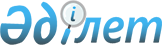 О снятии ограничительных мероприятийРешение акима Кенестуского сельского округа Темирского района Актюбинской области от 11 ноября 2015 года № 37      В соответствии со статьей 35 Закона Республики Казахстан от 23 января 2001 года "О местном государственном управлении и самоуправлении в Республике Казахстан", подпункта 8 статьей 10-1 Закона Республики Казахстан от 10 июля 2002 года "О ветеринарии" и на основании представления главного государственного ветеринарно – санитарного инспектора Темирской районной территориальной инспекции от 10 ноября 2015 года № 14-01/211 аким Кенестуского сельского округа РЕШИЛ: 

      1. Снять ограничительные мероприятия на территории села Копа Кенестуского сельского округа в связи с полным проведением комплекса ветеринарных мероприятий по ликвидации очагов болезни бруцеллез среди животных крупного рогатого скота. 

      2. Признать утратившим силу решение акима Кенестуского сельского округа № 13 от 26 июня 2014 года "Об установлении ограничительных мероприятий" (зарегистрированное в реестре государственной регистрации нормативно-правовых актов № 3966, опубликованное 25 июля 2014 года в газете "Темір", информационно-правовой системе "Әділет" 23 июля 2014 года).

      3. Контроль за исполнением настоящего решения возложить на главного специалиста аппарата акима Кенестуского сельского округа Ж. Шукурову.


					© 2012. РГП на ПХВ «Институт законодательства и правовой информации Республики Казахстан» Министерства юстиции Республики Казахстан
				
      Аким Кенестуского сельского округа

С. Туранов
